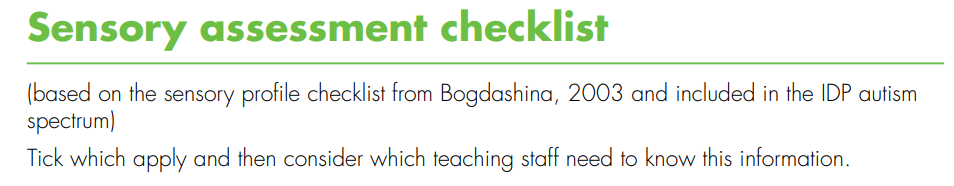 No. ItemYesNoDon’t Know1Resists changes to familiar routines2Does not recognise familiar people in unfamiliar clothes3Dislikes bright lights4Dislikes fluorescent lights5Is frightened by flashes of light6Puts hands over eyes or closes eyes in bright light7Is attracted to lights8Is fascinated by shiny objects and bright colours9Touches the walls of rooms10Enjoys certain patterns (e.g. brickwork, stripes)11Gets lost easily12Has a fear of heights, lifts, escalators13Has difficulty catching balls14Is startled when approached by others15Smells, licks, taps objects and people16Appears not to see certain colours17Uses peripheral vision when doing a task18Find it easier to listen when not looking at person19Remembers routes and places extremely well20Can memorise large amounts of information on certain topicsNo. ItemYesNoDon’t Know21Finds crowded areas very difficult22Prefers to sit at back of group or front of group23Covers ears when hears certain sounds24Can hear sounds which others do not hear25Is very distressed by certain sounds26Bangs objects and doors27Is attracted by sounds and noises28Does not like shaking hands or being hugged29Likes a hug if chosen to do this30Only seems to hear the first words of a sentence31Repeats exactly what others have said32Very good auditory memory for songs and rhymes33Dislikes the feel of certain fabrics and substances34Seems unaware of pain and temperature35Dislikes certain foods and drinks36Seeks pressure by crawling under heavy objects37Hugs very tightly38Enjoys feeling certain materials39Dislikes certain everyday smells40Eats materials which are not edible41Likes to have food presented in a certain way on the plate42Dislikes crunchy or chewy food43Quite clumsy and bumps into objects and peopleNo. ItemYesNoDon’t Know44Finds fine motor movements hard45Has difficulty running and climbing46Finds it hard to ride a bike47Does not seem to know where body is in space48Has poor balance49Afraid of everyday movement activities such as swings, slides trampoline50Has extremely good balance